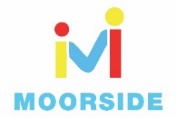 Year 3 MathsThis week is Fractions week. You can use what we did in school to help but also the work you did a few weeks will help too. The objectives we are working on are:To add and subtract fractions with the same denominator within one whole.To compare and order unit fractions, and fractions with the same denominators.All the lessons can be found on https://whiterosemaths.com/homelearning/year-3/ Monday: Equivalent Fractions.Monday Task 1 . Watch this video first to help you. https://vimeo.com/427992995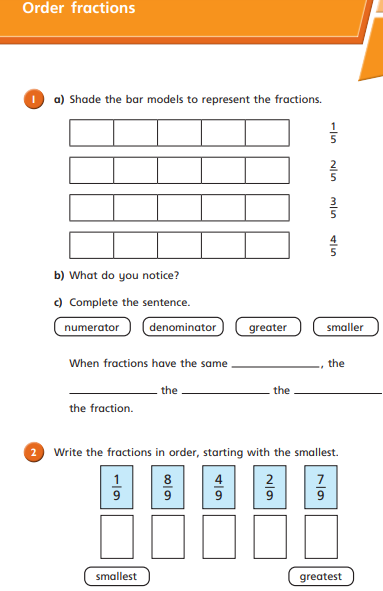 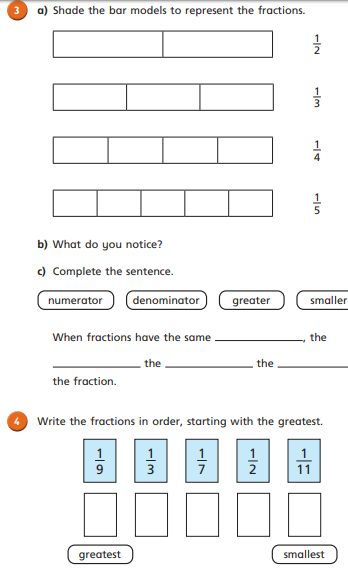 Monday Task 2 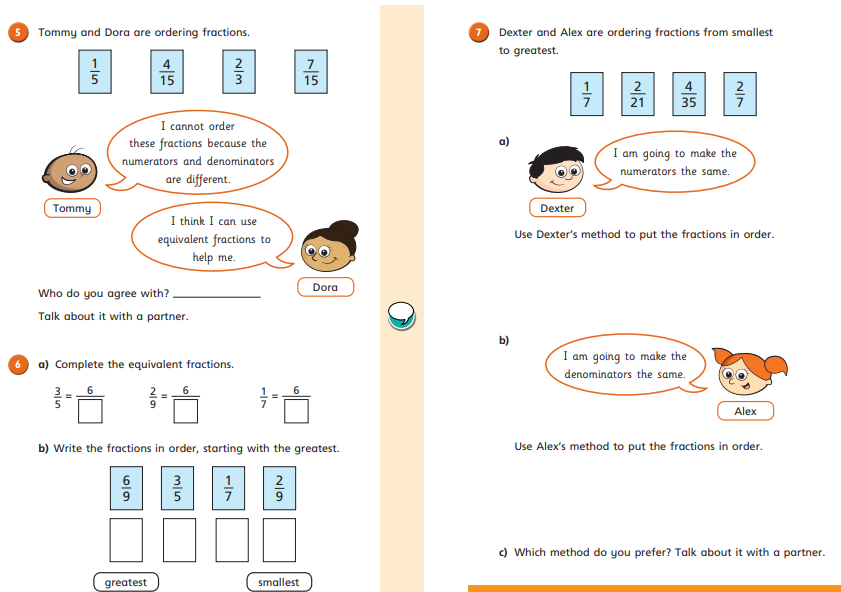 Tuesday Task 1. Watch this first: https://vimeo.com/427993095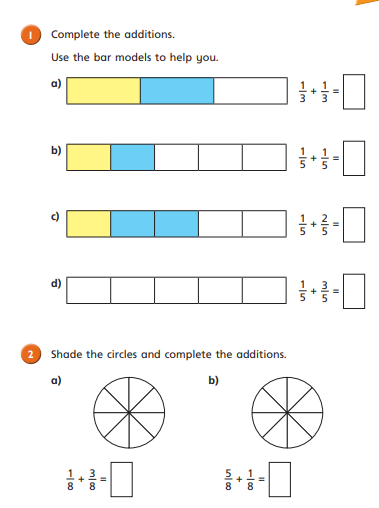 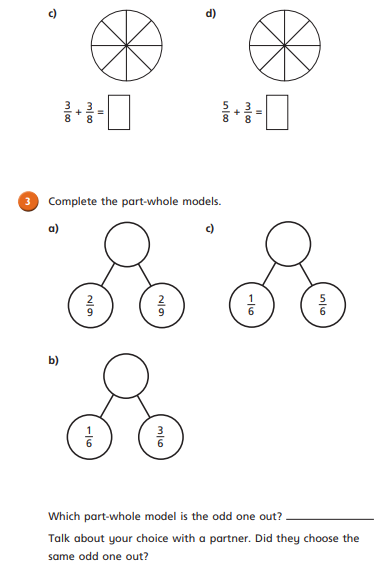  Tuesday Task 2. 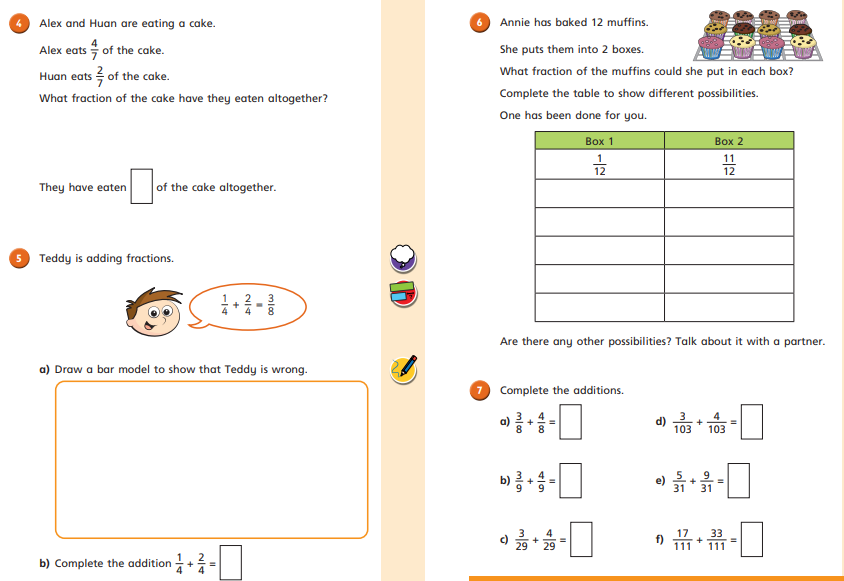 Wednesday Task 1. Watch this first: https://vimeo.com/427993504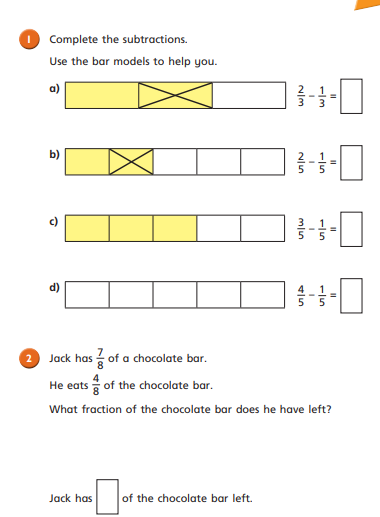 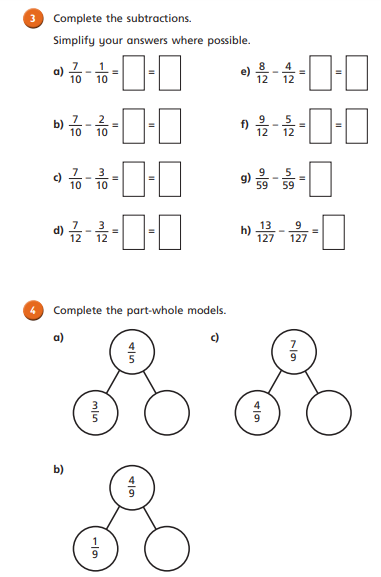 Wednesday Task 2.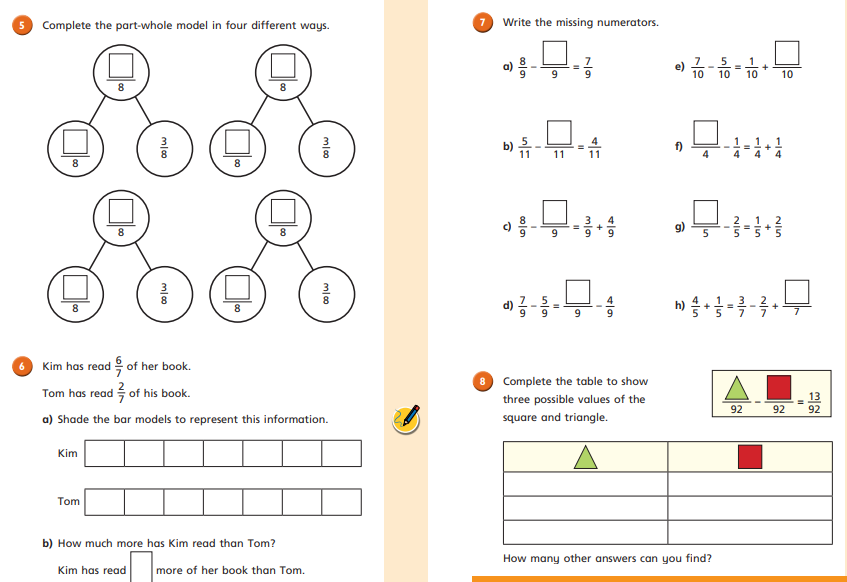 Thursday Task 1. https://vimeo.com/427993581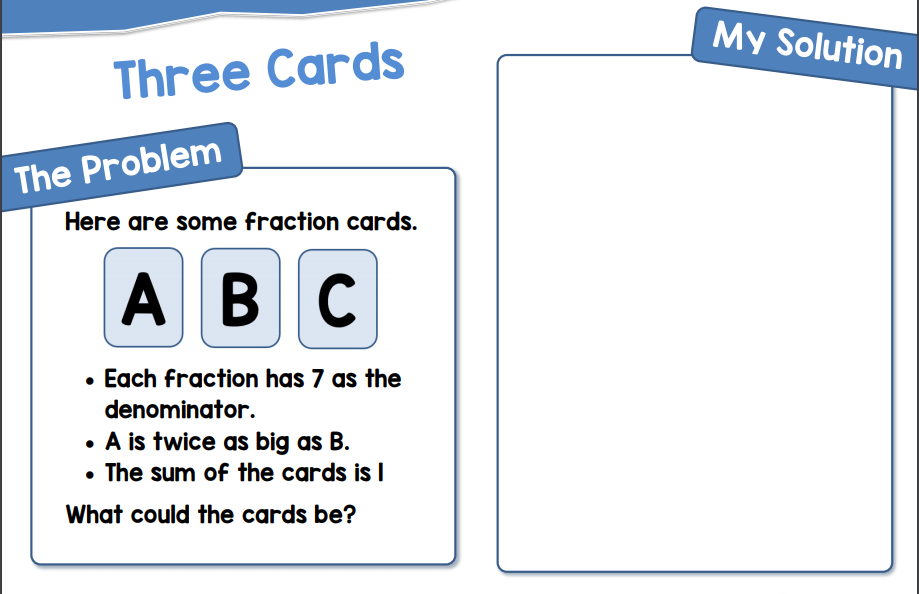 Thursday Task 2.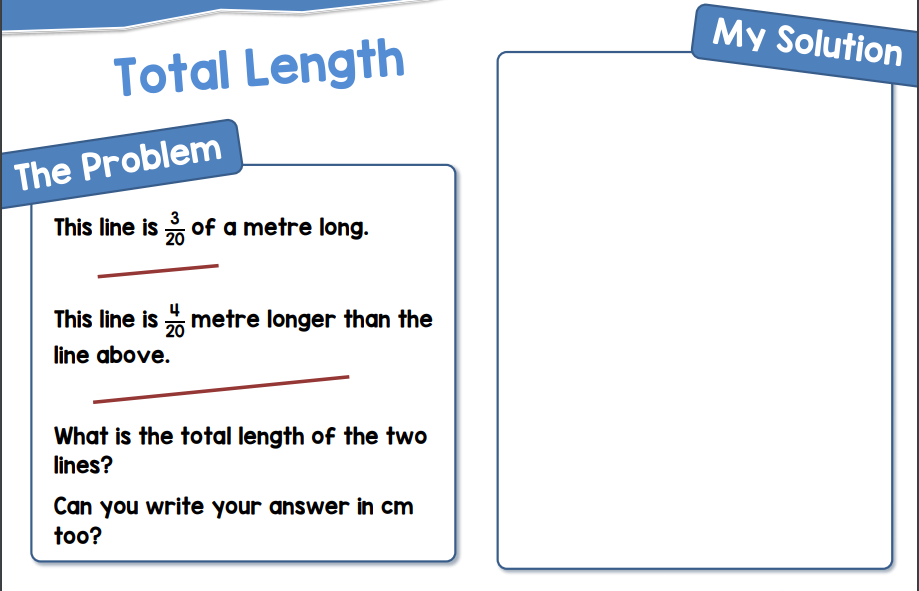 Friday Task 1. 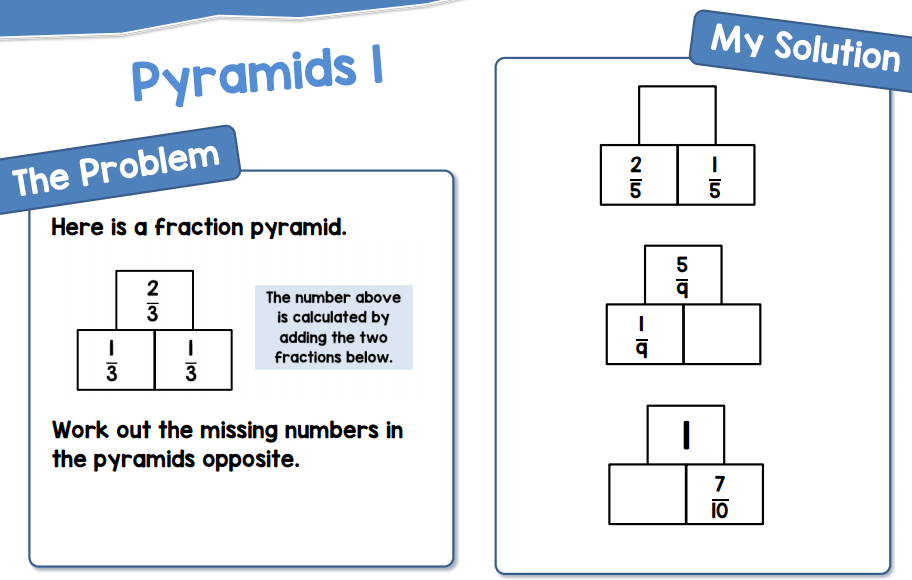 Friday Task 2.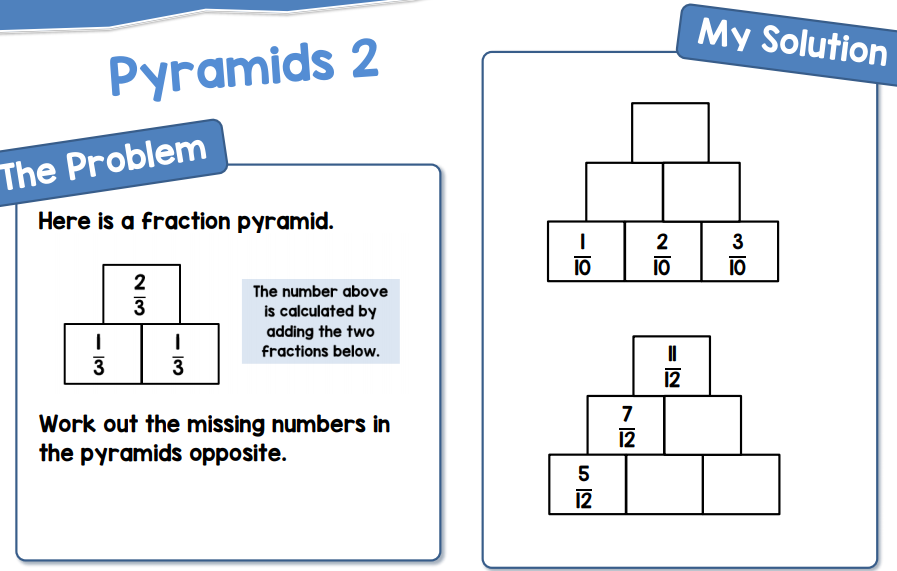 